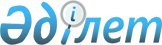 Қазақстан Республикасы Үкіметінің кейбір шешімдерінің күші жойылды деп тану туралыҚазақстан Республикасы Үкіметінің 2020 жылғы 28 қазандағы № 714 қаулысы.
      Қазақстан Республикасының Үкіметі ҚАУЛЫ ЕТЕДІ:
      1. Осы қаулыға қосымшаға сәйкес Қазақстан Республикасы Yкiметiнiң кейбiр шешiмдерiнің күші жойылды деп танылсын.
      2. Осы қаулы қол қойылған күнінен бастап қолданысқа енгізіледі және ресми жариялануға тиіс. Қазақстан Республикасы Үкіметінің күші жойылған кейбір шешімдерінің  тізбесі
      1. "Куәландырушы орталықтарды аккредиттеуді жүргізу қағидасын бекіту туралы" Қазақстан Республикасы Үкіметінің 2010 жылғы 19 қарашадағы № 1222 қаулысы.
      2. "Қазақстан Республикасы Үкіметінің кейбір шешімдеріне өзгерістер енгізу туралы" Қазақстан Республикасы Үкіметінің 2013 жылғы 21 мамырдағы № 507 қаулысымен бекітілген Қазақстан Республикасы Үкіметінің кейбір шешімдеріне енгізілетін өзгерістердің 8-тармағы (Қазақстан Республикасының ПҮАЖ-ы, 2013 ж., № 34, 505-құжат).
      3. "Қазақстан Республикасы Ақпарат және коммуникациялар министрлігінің кейбір мәселелері" туралы Қазақстан Республикасы Үкіметінің 2016 жылғы 16 маусымдағы № 353 қаулысымен бекітілген Қазақстан Республикасы Үкіметінің кейбір шешімдеріне енгізілетін өзгерістер мен толықтырулардың 6-тармағы (Қазақстан Республикасының ПҮАЖ-ы, 2016 ж., № 36, 209-құжат).
      4. "Қазақстан Республикасы Үкіметінің "Қазақстан Республикасында таратылатын шетелдік мерзімді баспа басылымдарын есепке алуды жүзеге асыру қағидаларын бекіту туралы" 2002 жылғы 29 шілдедегі № 843 және "Куәландырушы орталықтарды аккредиттеуді жүргізу қағидасын бекіту туралы" 2010 жылғы 19 қарашадағы № 1222 қаулыларына өзгерістер енгізу туралы" Қазақстан Республикасы Үкіметінің 2016 жылғы 7 қыркүйектегі № 523 қаулысының 1-тармағының 2) тармақшасы (Қазақстан Республикасының ПҮАЖ-ы, 2016 ж., № 47, 295-құжат).
      5. "Қазақстан Республикасының Ақпарат және қоғамдық даму министрлігі мен Қазақстан Республикасының Цифрлық даму, қорғаныс және аэроғарыш өнеркәсібі министрлігінің кейбір мәселелері туралы" Қазақстан Республикасы Үкіметінің 2019 жылғы 26 наурыздағы № 142 қаулысымен бекітілген Қазақстан Республикасы Үкіметінің кейбір шешімдеріне енгізілетін өзгерістердің 5-тармағы (Қазақстан Республикасының ПҮАЖ-ы, 2019 ж., № 5-6, 64-құжат).
      6. "Қазақстан Республикасының мемлекеттік басқару жүйесін одан әрі жетілдіру жөніндегі шаралар туралы" Қазақстан Республикасы Президентінің 2019 жылғы 17 маусымдағы № 24 Жарлығын іске асыру жөніндегі шаралар туралы" Қазақстан Республикасы Үкіметінің 2019 жылғы 12 шілдедегі № 501 қаулысымен бекітілген Қазақстан Республикасы Үкіметінің кейбір шешімдеріне енгізілетін өзгерістер мен толықтырулардың 3-тармағы (Қазақстан Республикасының ПҮАЖ-ы, 2019 ж., № 29, 248-құжат).
					© 2012. Қазақстан Республикасы Әділет министрлігінің «Қазақстан Республикасының Заңнама және құқықтық ақпарат институты» ШЖҚ РМК
				
      Қазақстан Республикасының
Премьер-Министрі 

А. Мамин
Қазақстан Республикасы
Үкіметінің
2020 жылғы 28 қазандағы
№ 714 қаулысына
қосымша